РОССИЙСКАЯ ФЕДЕРАЦИЯИвановская область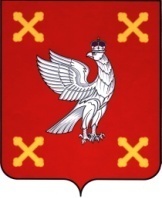 Администрация  Шуйского муниципального районаПОСТАНОВЛЕНИЕот  23.10.2018   №  810-пг. ШуяОб утверждении плана проведения плановых проверок юридических лиц и индивидуальных предпринимателей на 2019 годВ соответствии с Федеральным законом от 26.12.2008 № 294-ФЗ «О защите прав юридических лиц и индивидуальных предпринимателей при осуществлении государственного контроля (надзора) и муниципального контроля», Постановлением Правительства Российской Федерации от 30.06.2010 № 489 «Об утверждении Правил подготовки органами государственного контроля (надзора) и органами муниципального контроля ежегодных планов проведения плановых проверок юридических лиц и индивидуальных предпринимателей», Администрация Шуйского муниципального района постановляет:Утвердить план проведения плановых проверок юридических лиц и     индивидуальных предпринимателей на 2019 год (прилагается).Направить план проведения плановых проверок юридических лиц и     индивидуальных предпринимателей на 2019 год в Шуйскую межрайонную      прокуратуру.Контроль за исполнением настоящего постановления оставляю за собой.Настоящее постановление вступает в силу с момента официального  опубликования.Глава  Шуйского муниципального района                          С.А. Бабанов 